B I L J E Š K Euz  Konsolidirane financijske izvještaje za razdoblje od 01.01. do 31.12.2018. godineKonsolidacija se odnosi na financijska izvješća Proračunskih korisnika grada Oroslavja i to:Otvoreno učilište Oroslavje,Dječji vrtić „Cvrkutić“ Oroslavje i Gradska knjižnica Oroslavje.Ukupni konsolidirani iznos od 1.467.892  kuna konsolidiran je kako slijedi:I Obrazac PR-RASAOP 629 Ukupni prihodi i primici -u iznosu od 16.459.568 sastoje se od  prihoda Grada (15.372.727 kuna)  i vlastitih prihoda proračunskih korisnika:Dječji vrtić „Cvrkutić“ u iznosu od  634.512 kuna (  prihoda od kamata, sufinanciranje roditelja i pomoći) ,Otvoreno učilište   u iznosu od 1 kune ( iz razloga što je račun korisnika u mirovanju te se plaćanja vrše preko računa grada) Gradske knjižnice u iznosu do 81.878 kuna ( kamate, članarine , pomoći).AOP 630 – Ukupni rashodi i izdaci - u iznosu od 17.390.124 kuna -  odnose se na rashode proračunskih korisnika:Gradska knjižnica – 534.376 kuna, Dječji vrtić – 1.550.961 kuna,  Otvoreno učilište u iznosu od 112.312 kuna te Grada u iznosu od 15.192.474 kuna.AOP 634 – Manjak prihoda preneseni iz 2017.- godine odnosi se na višak prihoda proračunskih korisnika:Gradska knjižnica – 3.397 kuna, Dječji vrtić – 19.512 kuna,  Otvoreno učilište u iznosu od 10.242 kuna te manjka prihoda  Grada u iznosu od 1.074.655  kuna.AOP 636 – Manjak prihoda i primitaka za pokriće u sljedećem razdoblju:Sastoji se od viška prihoda Dječjeg vrtića u iznosu od 13.602 kune i Otvorenog učilišta u iznosu od 14.520 kuna te manjka  prihoda Gradske knjižnice u iznosu od 4.061 kuna i Grada u iznosu od 1.996.121 kuna.       PROČELNICA							Zdenka Knezić, ing.građ.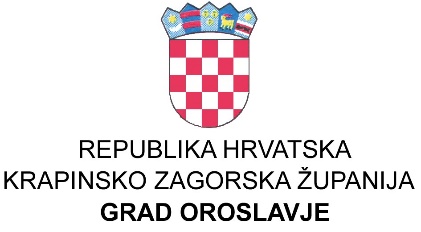 OIB:86505626714Broj RKP-a00028549Matični broj:02581442Razina:23Šifra djelatnosti:8411Šifra grada311e-pošta:grad-oroslavje@kr.t-com.hrGRADSKA KNJIŽNICADJEĆJI VRTIĆ OROSLAVJEOTVORENO UČILIŠTEukupno:311Plaće (Bruto)269.784,00800.000,0071.928,001.141.712,003111Plaće za redovan rad269.784,00800.000,0071.928,001.141.712,00312Ostali rashodi za zaposlene0,000,008.100,008.100,003121Ostali rashodi za zaposlene0,008.100,008.100,00313Doprinosi na plaće46.398,000,0012.372,0058.770,003132Doprinosi za obvezno zdravstveno osiguranje41.812,000,0011.149,0052.961,003133Doprinosi za obvezno osiguranje u slučaju nezaposlenosti4.586,000,001.223,005.809,00321Naknade troškova zaposlenima7.132,000,000,007.132,003211Službena putovanja3.000,003.000,003213Seminari4.132,004.132,00322Rashodi za materijal i energiju52.619,00110.540,005.463,00168.622,003221Uredski materijal i ostali materijalni rashodi24.867,0010.000,00663,0035.530,003222Namirnice0,00100.540,000,00100.540,003223Energija19.389,004.800,0024.189,003224Materijal za tekuće i inv. Održavanje8.363,00323Rashodi za usluge20.000,000,0013.958,0033.958,003231Usluge telefona, pošte i prijevoza6.548,002.706,009.254,003232Usluge tekućeg i investicijskog održavanja0,000,00400,00400,003233Usluge promidžbe i informiranje1.491,000,001.491,003234Komunalne usluge3.906,003.906,003237Intelektualne i osobne usluge362,000,00362,003238Usluge ažuriranja računalnih baza2.345,004.277,006.622,003239Ostale usluge5.348,006.575,0011.923,00329Ostali nespomenuti rashodi poslovanja15.400,000,000,0015.400,003292Premije osiguranja7.032,000,007.032,003293Reprezentacija5.999,000,005.999,003294Članarine174,003299Ostali nespomenuti rashodi poslovanja2.195,000,002.195,00343Ostali financijski rashodi5.338,000,00491,005.829,003431Bankarske usluge i usluge platnog prometa5.338,00491,005.829,003416.671,00910.540,00112.312,001.439.523,00424Knjige28.369,000,000,0028.369,004241Knjige28.369,000,0028.369,00428.369,000,000,0028.369,00UKUPNO:445.040,00910.540,00112.312,001.467.892,00